Eötvös Loránd TudományegyetemFöldrajz- és Földtudományi IntézetMeteorológiai TanszékCímSZAKDOLGOZAT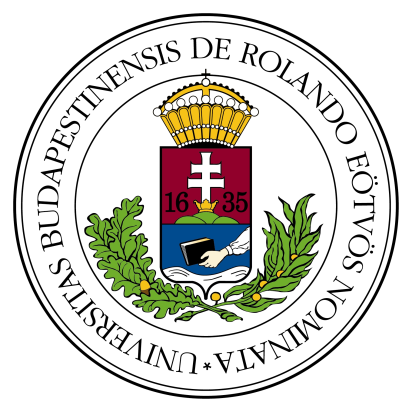 Készítette:HallgatóFöldtudományi alapszak,Meteorológus szakirány
Témavezető: Témavezető ELTE TTK, Meteorológiai Tanszék 
Budapest, 2013